Grand Court Order of CalantheJurisdiction of FloridaAuxiliary to the Grand Lodge Knights of PythiasNorth America, South America, Europe, Asia, Africa and AustraliaJohn Franklin, Grand Chancellor	                 Michael Bellamy, Grand Keeper of Records & SealEmma B. Wade, Grand Worthy Counsellor		            Thelma Ray, Grand Register of Deeds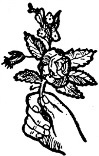 PROCLAMATION“The past is our heritage, the present is our responsibility. The future is our challenge. The challenge is our ability to promote growth in our organization”.Greetings:To: The Grand Court Order of Calanthe Officers; Grand Court Representatives; Grand Court Deputies; Worthy Counsellors; Princesses of Omar; and All Calanthes Welcome:	 To our 111th Annual Grand Court Session, to be held Friday, May 15 – 19, 2015, Jacksonville, Florida.Lodging:	The Session will be held at the Radisson Hotel, 4700 Salisbury Road, Jacksonville, Florida 32256. The hotel is guaranteeing a rate of $79.00 single or double. Rates are subject to 13% State Sales and Occupancy Tax. Reservations cut-off date is April 15, 2015. The hotel is located just off I-95. Traveling North or South on I-95, take Exit 202, J. Turner Butler Boulevard East. Stay to the far right and turn immediately onto Salisbury Road. The hotel is located on the right. You may write or call the hotel directly at 904.281.9700 to make reservations. You must identify yourself as attending the Grand Lodge Knights of Pythias and Grand Court Order of Calanthe Convention to receive the stated room rate. Registration:	All members attending the Grand Court Convention are expected to register to participate in the meetings and activities. You are required to wear your registration badge at all times.  Advanced registration is $68.00 on or before May 1, 2015. After May 1, 2015, the registration is $75.00. The registration includes an Admission Badge and a Banquet Ticket.  A ticket for family members or guests may be purchased separately for $25.00 each. Applications for membership will be available for them to join, if interested. Mail Pre-Registration to: Grand Lodge Knights of Pythias c/o Sir Knight Michael Spivey; P. O Box 2021; Jacksonville, FL 32203.Grand Representatives:	All courts are requested to send a representative to the convention in order to have a successful meeting.Quorum: 	A quorum must be established to transact business. Past Worthy Counsellors Degree:	All  Calanthes who are eligible to receive this degree must file their names with Sister Thelma Ray, Grand Register of Deeds at least 10 days prior to the convention with the stated fee.Credentials Committee:	Worthy Counsellors are requested to assist in placing representatives on committees such as “Ms Calanthe”; “Time and Place”; PWC degree”; “Constitution and By-Laws”; “Education”; “Appeals and Grievances”; “Necrology”; “Grand Officers Report” and so forth.MS Calanthe:	Please contact Sister Betty Graham and submit the name of your contestant for this traditional wonderful pageant. This pageant has always been one of class and beauty.Most Popular Worthy Counsellor:	 Start planning for this honor now. Don’t get ready on site. It shows little or no effort.Grand Deputies: 	Who will be Deputy of the Year?   The Annual Breakfast for Deputies will be held, Sunday, May 17, 2015 @ 8:00 a.m. Tickets may be purchased for $15.00 (tax and gratuity included).   Honors: 	Let’s Make This An Exceptional Year to show our Winners how much we appreciate them and the things they do for the Grand Court. Souvenir Program:	Whole page, $80.00		Half page, $45.00	Quarter page, $25.00Patrons/Business Cards, $5.00	Photos may be included with the prices. Make checks payable to Prosperity Lodge #124. Mail to Sir Knight Michael Spivey. See address already listed. Deadline for ads & money, April 1, 2015. Please buy at least one ad and sell as many as you can.Fund Raiser:	Sister Betty Graham will be contacting all courts about the Give –away tickets.Arts and Crafts: 	Bring some pretty, useful items.Financial Obligations: 		May we count on you? Worthy Counsellors, we need your help.Good News: 	Change is on the Way. Details will be explained at the convention.CALENDAR OF EVENTSFriday, May 15, 20157:00 pm		Hospitality (Attire black pants/skirt and a Calanthean top/shirt)Saturday, May 16, 20158:00 am		Grand Court Officers Meeting9:00 am		Spiritual Fellowship10:00 am		Grand Court Official Opening12:30 pm		Lunch on Your Own2:00 pm		Session Resumes7:00 pm		Princesses of Omar, Uniform Rank: Annual DanceSunday, May 17, 20158:00 am		Breakfast for Deputies9:00 am		Joint Session11:00 am		Grand Youth Matron Meeting		Lunch1:00 pm		Session Resumes4:00 pm		Program: Youth5:00 pm		Public Program and Memorial ServiceMonday, May 18, 20158:00 am		Spiritual Fellowship and Meeting Resumes1:30 pm		Lunch3:00 pm		Meeting Resumes6:00 pm		Mr. Knight and Ms  Calanthe Revue/ BanquetTuesday, May 19, 20158:00 am		Spiritual Fellowship and Meeting Resumes12:00 Noon	Closing of the 111th Grand Court Order of  Calanthe SessionIn Witness Wherefore, we have hereunto affixed our hand and Seal this 3rd day of March, 2015.Sister Emma B. Wade, Grand Worthy Counsellor, Jurisdiction of FloridaSister Thelma Ray, Grand Register of Deeds, Jurisdiction of FloridaGrand Lodge Knights of PythiasGrand Court Order of CalantheJurisdiction of FloridaPRE-REGISTRATION FORM(Use one form for each person registering)May 15 - 19, 2015Radisson Hotel Jacksonville, Florida 32256904-281-9700NAME:________________________________________________________________LODGE / COURT: ______________________________________________________MAILING ADDRESS: ___________________________________________________CITY/STATE/ZIP:______________________________________________________PHONE: _____________ FAX:____________  Email: _________________________Conference Pre-Registration FeesPythian/Calanthe 						$68.00		$ _______Late Registration (After May 1) 				$75.00		$ _______Deputy Breakfast 			     ____# of Tickets  @	$15.00  	$ _______Family Members and Guest Tickets 			  	 Knight & Calanthe ReviewAnnual Banquet 			   ____# of Tickets   @  $25.00  	$_______Total Amount Enclosed 							$___________I have read and fully understand the Registration Policy. __________________________________________     SIGNATURE……………………………………………………………………………………………………………………………………………………………………………………………………………REGISTRATION: All members attending the Grand Lodge Convention are expected to register to participate in the meeting. To be eligible for early registration fees ($68.00 / $75.00-late), the Grand Lodge must receive your completed registration form and payment on or before May 1, 2015. Registration fees include an admission badge that gives access to all sessions and tickets to the Picnic and Annual Banquet. Tickets to the Banquet for family members or guests may be purchased separately for $25.00 each. Mail Pre-Registration to: Grand Lodge Knights of Pythias Sir Michael Spivey P.O. Box 2021  Jacksonville, Florida 32203 (904-422-3275). LODGING: The Pythian/Calanthe  Grand Lodge Session will be held at the Radisson Hotel, 4700 Salisbury Road, Jacksonville, Florida 32256. The hotel is guaranteeing a rate of $69.00 single or double. Rates subject to 13% State Sales and Occupancy Tax. Reservations cut-off date is April 15th,  2015.The hotel is located just off of I-95. Traveling North or South on I-95 take Exit 202, J. Turner Butler Blvd East. Stay to the far right and turn immediately onto Salisbury Road. The Hotel is located on the right. Please write or call the hotel directly at (904) 281-9700 to make your reservation. You must identify yourself as attending the Grand Lodge Knights of Pythias Workshop to receive the stated room rate.  John Franklin, Grand ChancellorEmma B. Wade, Grand Worthy Counsellor3/4/15